Wild West Week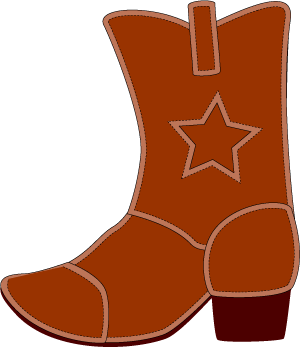 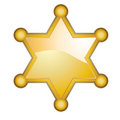 YELLOW SLIDE CIRCUITClimb up and slide downArabesque or Passe holdSpiderwalkDonkey kicksClimb across ladder f or B Roll ***Climb up Straddle scootRide the horsePARENT/ CIRCUITSideways bearcrawlsWalk on stonesUp the beamThrough the tunnelTabletopUnder tunnelsSpiderwalk3x jumpsLever touchesPARENT/ CIRCUITBar-walk feet up wallUp and down stairsTaDaWalk over starsForward roll UP matCartwheel***Hop downJump-together apartTUMBLETRAKBird/Soldier/RocketCartwheel***Crawl underBeam- jump overTaDa on sheriff’s badgeBar-Walk feet up wallSpiderwalk Tuck jumpsLOW BEAMSGrasshoppersWalk like a horseSideways-hands on hips like the SheriffBARSN/A SLIDE CIRCUITArabesque on beamForward rollSpiderwalk on barLay on back and walk feet up red pole-pushing bottom off groundUp the stairs 3 swings and dropBearcrawlsBackwards roll***Up the stairDown the slideRings-toes to the skyStraddle scoot across horseAGAINST THE WALLWalk feet up the wallCartwheel***ArabesqueRun BSRFreezeJump up & downCrawl across ladderMonkey barsSpiderwalk on red poleYELLOW SLIDE CIRCUITClimb up and slide downArabesque or Passe holdSpiderwalkDonkey kicksClimb across ladder f or B Roll ***Climb upStraddle scootRide the horsePARENT/ CIRCUITSideways bearcrawlsWalk on stonesUp the beamThrough the tunnelTabletopUnder tunnelsSpiderwalk3x jumpsLever touchesPARENT/ CIRCUITBar-walk feet up wallUp and down stairsTaDaWalk over starsForward roll UP matCartwheel***Hop downJump-together apartTUMBLETRAKBird/Soldier/RocketCartwheel***Crawl underBeam- jump overTaDa on sheriff’s badgeBar-Walk feet up wallSpiderwalkTuck jumpsLOW BEAMSGrasshoppersWalk like a horseSideways-hands on hips like the Sheriff SLIDE CIRCUITArabesque on beamForward rollSpiderwalk on barLay on back and walk feet up red pole-pushing bottom off groundUp the stairs3 swings and dropBearcrawlsBackwards roll***Up the stairDown the slideRings-toes to the skyStraddle scoot across horseAGAINST THE WALLWalk feet up the wallCartwheel***ArabesqueRun BSRFreezeJump up & downCrawl across ladderMonkey barsSpiderwalk on red pole